©Муниципальное   дошкольное образовательное учреждение детский сад № 57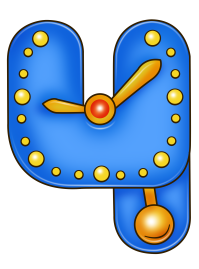                     Развивающая игра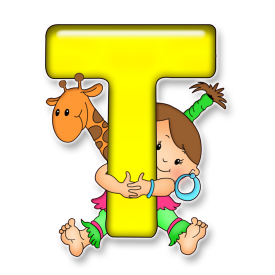       «Читай и узнавай»»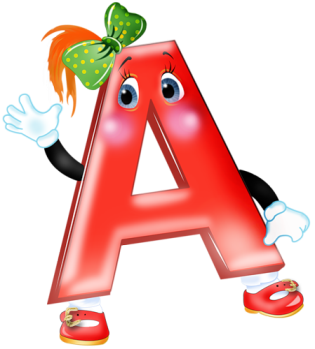                                         Автор: Маравская Анна Михайловна                                                      Новикова Елена НиколаевнаРыбинск 2019годКарта дидактического ресурса Цели:Образовательная:  Формирование  умения  перетаскивать буквы с помощью мышки.Развивающая: Развитие  умения составлять слово из предложенных букв.Воспитательная:  Воспитание чувства удовлетворения от выполненного задания.Возраст детей: 6 – 7 летВарианты:Вариант 1: В каждой фигуре зашифровано слово, прочитай его по порядку цифр, используя подсказки – картинки этих слов. (3 слова из   4 букв, 3 картинки). Способом перетаскивания, составь слово в клеточках.Вариант 2: В каждой фигуре зашифровано слово, прочитай его по порядку цифр, без картинок – подсказок. (3 слова из 4-5 букв). Способом перетаскивания,  составь слово в клеточках.Вариант 3: В каждой фигуре зашифровано слово, прочитай его по порядку цифр, без картинок подсказок. (3 слова из 6-7 букв). Способом перетаскивания,  составь слово в клеточках.Вариант1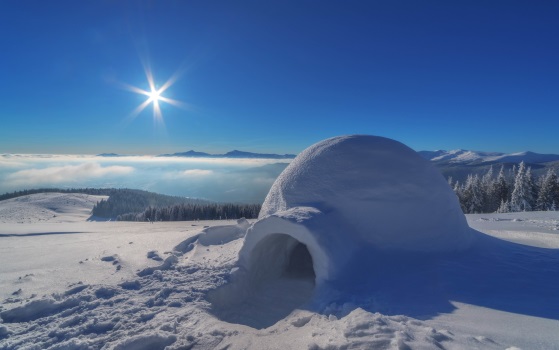 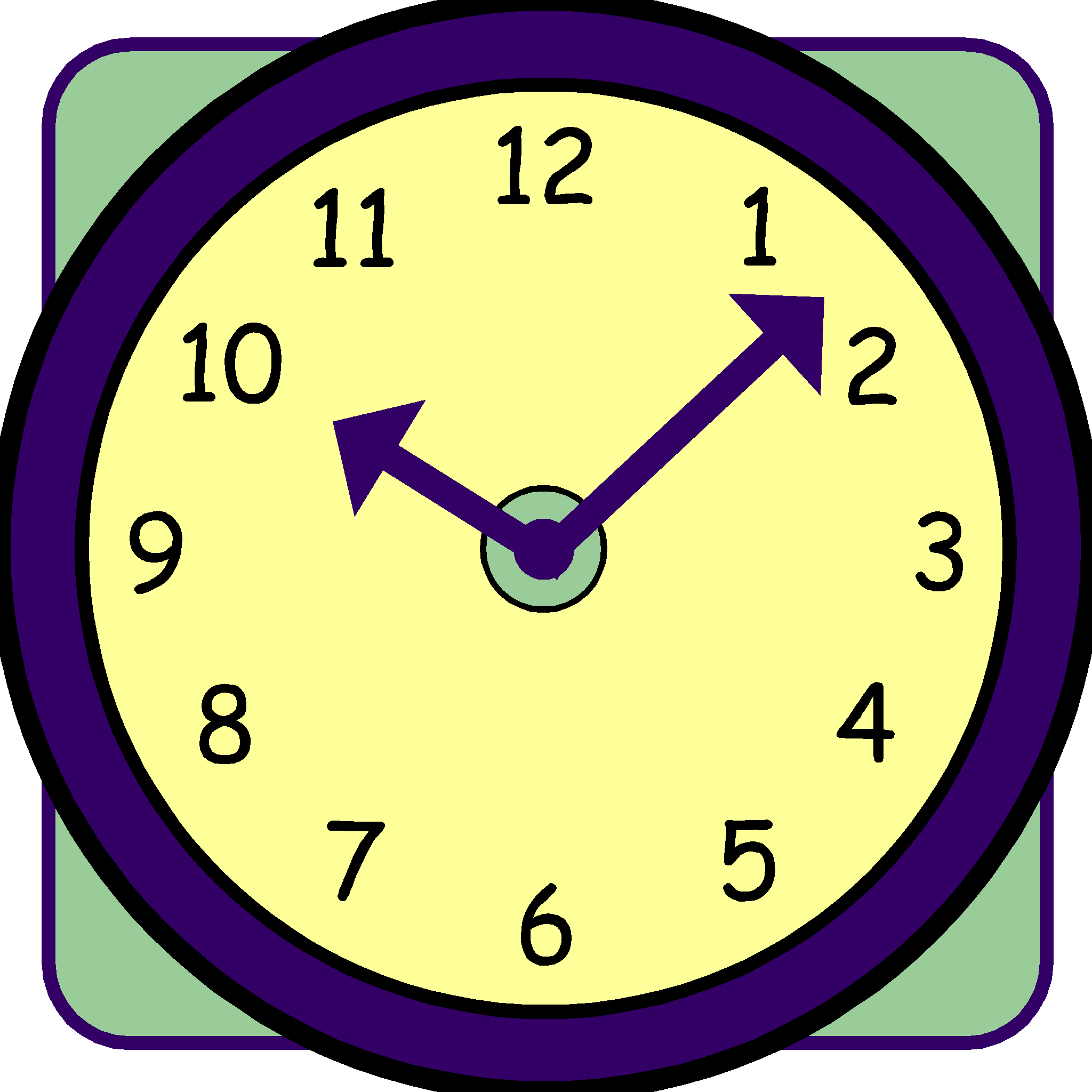 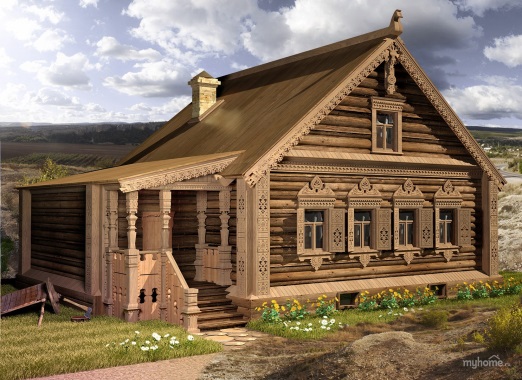 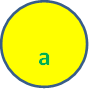 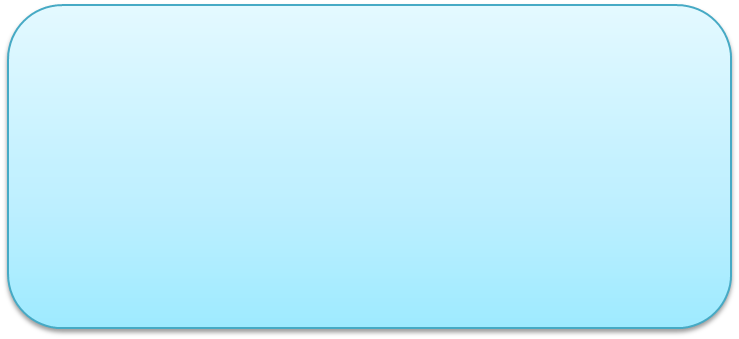 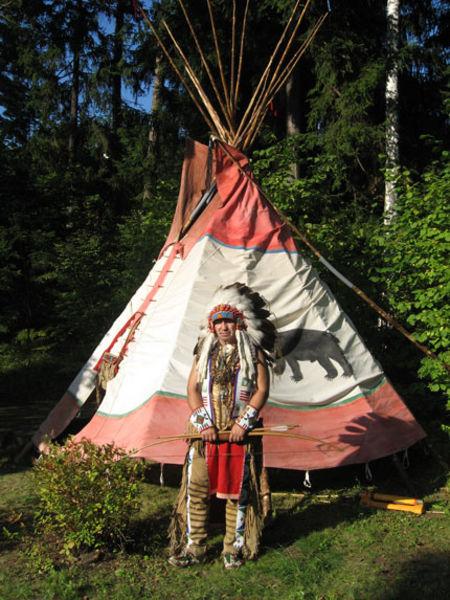 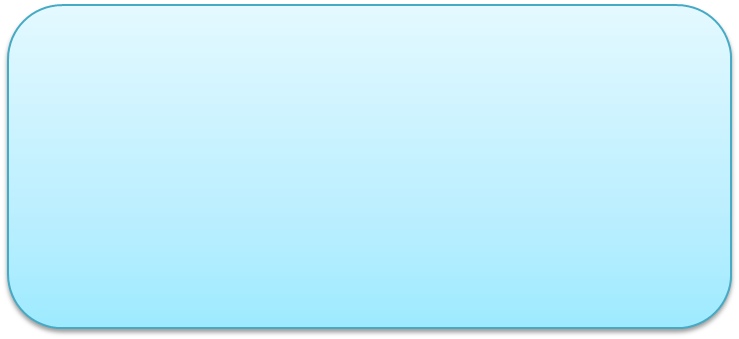 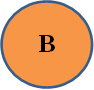 Вариант 2Загадка: Дом из снега?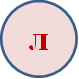 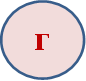 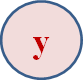 Загадка: Русский старинный дом?Загадка: Жилище индейцев?Вариант 3